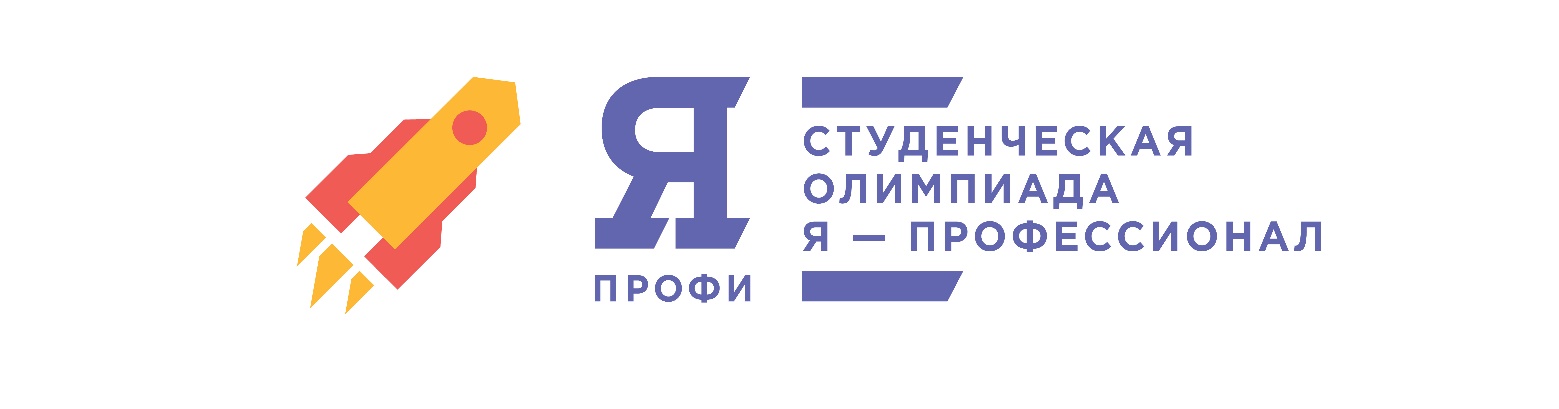 Всероссийская студенческая олимпиада «Я – профессионал» – один из флагманских проектов президентской платформы «Россия – страна возможностей». Проект реализуется при поддержке Министерства науки и высшего образования РФ. Основная цель проекта – помочь талантливым студентам разных специальностей проявить себя и продолжить обучение в ведущем вузе страны или начать карьеру в крупной компании.В 2019–2020 году олимпиада «Я – профессионал» проводится в третий раз. На состязаниях проверяются не только теоретические знания, но и профессиональные компетенции участников. Студенты могут попробовать свои силы в одном или нескольких из 68 направлений. Они охватывают различные профессиональные сферы – от медицины и здравоохранения до компьютерных и инженерных наук. Ежегодно перечень направлений обновляется с учетом пожеланий участников и изменений на рынке труда. В первом сезоне участникам предлагалось выбирать из 27 направлений, во втором – из 54.Этапы проведения олимпиадыПериод регистрации на олимпиаду «Я – профессионал» продлится со 2 октября по 18 ноября 2019 года. Количество заявок от студентов растет с каждым сезоном: в 2017–2018 году молодые люди подали 523 тысячи заявок на участие, что на 78% больше, чем в первом сезоне (295 тысяч регистраций). Отборочный онлайн-этап олимпиады пройдет с 22 ноября по 8 декабря. Результаты отбора станут известны 25 декабря. Заключительный очный этап состязаний пройдет с 25 января по 4 марта 2020 года. Площадки для прохождения очного этапа будут располагаться во всех Федеральных округах страны, участники смогут выбрать из них территориально удобную.Итоги олимпиады будут подведены в конце марта 2020 года, а в начале апреля состоится торжественная церемония награждения дипломантов состязаний. Дипломанты получат льготы при поступлении в магистратуру, аспирантуру и ординатуру ведущих российских вузов, а также получат возможность пройти стажировку в крупной профильной компании. Золотые медалисты получат также денежные премии (200 тысяч рублей для медалистов по треку «Бакалавриат» и 300 тысяч рублей – по треку «Магистратура»).Во втором сезоне дипломантами олимпиады стали 3472 участника, из них 106 золотых, 139 серебряных и 190 бронзовых медалистов, 952 победителя и 2085 призеров.Образовательная программа олимпиадыВ 2019-2020 гг. для участников олимпиады будет реализована образовательная программа. Она включает в себя подготовительные видеоматериалы по всем направлениям состязаний, а также региональные выезды методических комиссий вузов-организаторов для очной подготовки региональных участников по отдельным направлениям олимпиады.С 25 января по 28 февраля 2020 года в рамках олимпиады пройдут 18 профильных зимних школ. Зарегистрироваться на них можно в период с 1 ноября по 8 декабря 2019 года. Зимние школы – это образовательные форумы, максимально ориентированные на выход за границы вузовских учебных курсов, где талантливые молодые люди встречаются с единомышленниками со всей страны. Лекции и мастер-классы для них проводят выдающиеся профессионалы, ученые и предприниматели. Они подробно рассказывают о работе в своей отрасли и помогают участникам сориентироваться в многообразии карьерных треков. Для участия в зимних школах необходимо будет пройти дополнительный конкурс.Зимние школы пройдут в семи российских городах: Москве, Санкт-Петербурге, Сочи, Томске, Новосибирске, Тюмени и Самаре.Организаторы олимпиадыОрганизаторами проекта выступают: Ассоциация организаторов студенческих олимпиад «Я – профессионал», Общероссийское объединение работодателей «Российский союз промышленников и предпринимателей», 26 ведущих российских вузов (НИУ ВШЭ, РАНХиГС, МФТИ, Первый МГМУ им. И. М. Сеченова, МГПУ, Университет ИТМО, СПбПУ, ТГУ, УрФУ, ТюмГУ, МГУ им. М. В. Ломоносова, СПбГУ, ДВФУ, МГТУ им. Н. Э. Баумана, Финансовый университет, НИЯУ МИФИ, НГУ, РГСУ, МИСИС, РТУ МИРЭА, НГПУ им. Минина, ТПУ, Самарский университет, Российский университет транспорта – МИИТ, НИУ МЭИ, РГАУ-МСХА им. К. А. Тимирязева), а также лидирующие компании страны, в числе которых Сбербанк России, Банк ВТБ, Трубная Металлургическая Компания, Госкорпорация «Росатом». Технический партнер олимпиады – Яндекс. Всего в организацию и проведение олимпиады вовлечено более 300 российских компаний.Сайт олимпиады: https://yandex.ru/profi/ «Я – профессионал» в социальных сетях:ВКонтакте: https://vk.com/olimpiprofiInstagram: https://www.instagram.com/yaprofessional/Facebook: https://www.facebook.com/yaprofessional/